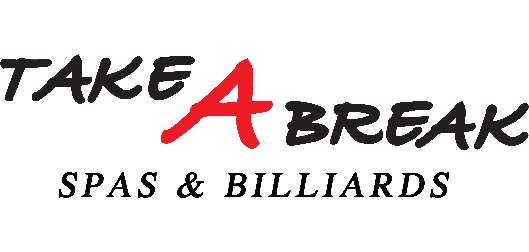 PRE-DELIVERY GUIDEWe want the big day of your spa delivery and install to go as smooth as possible! We have learned over the years that there can be some confusion as to how the delivery and installation works; who is responsible for what.  Please take a moment to review then sign this document so we can help each other to make this one of the best days ever!Will the Spa be placed down in a Deck or Concrete hole?				Y 	NDoes the vault have proper drainage?	Will the vault have service access? 3’ Equipment side, 2’ all other sides.	Min	Y	N	N/AWill the Spa be placed on a Deck?     							Y	N	Deck Height if applicable_________’_____”Is the Deck Covered?								Y	NDo you have enough clearance above the spa for Cover opening clearance?		Y	NWill the placement of the spa have enough room around the spa for the cover and lifter clearance?  Clearance backside where the cover will go. 28” Boomerang lift, 8-16” Upright lifter.		Y	NIs the Gate clearance 42” or more for a Spa or 94” or more for Swim Spa	?		Y	NDo you have clearance above the delivery path into the backyard?  			Y	N Will the delivery require the spa to go up or down steep landscaping or steps?		Y	NIf so, how many steps? _________________ Up or down________________How steep is the incline? _________________ Up or down________________Will you be home for the delivery of the Spa?						Y	NWill you have the spa paid in full before the delivery. 					Y	NFollow up for deliveries or return trips for things that are customer responsibility will result in a charge of 99.00. Plus, the trip charge for travel time.  						 Initial__________________ Are you located outside Utah or SLC counties?						Y	NIf yes, your trip charge for delivery and warranty work is. (1.00 per mile round trip)      $_________Is the place for the spa flat and Level within 1.5”? 					Y	N                                                If no will you have the level fixed or do you need to hire TAB to fix?	Y     I will fix 	N    Hire TAB$________I will have my electrical ready to hook up on delivery.	See page 2			Y	NI Promise to always love my Spa and Take Care of it?					Y	YI promise to watch the Chemical Video how to use Chemicals.  				Y	YFrom Our family to yours we wanted to thank you for the purchase of your new spa!! We know you will have many years of enjoyment as you Take A Break with your family and friends.   The electrical requirements are as follows.Voltage: 120v               240v            GFCI Breaker Size: 15 amp                   30 amp                   40 amp                   50 amp                    *60 amp     	Sundance & Jacuzzi Brand:  3 Wire #6awg (copper; 2 Hot, 1 Ground)Watkins TWO (2) #10awg 30amp Breakers 30/30 (copper; Hot Springs, Caldera, etc…)             Endless Spas (Disconnect Box Included); See Salesperson for configuration: _____________Standard Hot Tub electrical configuration 4 Wire #6awg (copper; 2 Hot, 1 Neut., 1 Ground)*Two (2) pump spas will require a 60-amp GFCI breaker.  If 60 amps are not available, your spa may be capable of running at a lower amperage 50 or 40 Amp (check with your sales person for details if applicable). Code requires a disconnect box located NO closer than 5' to the water AND within 50’ in visual site of the spa. THERE MUST BE ENOUGH extra wire in ¾” or 1” flexible conduit (Called a “Whip”) to enter the spa side and GET TO THE EQUIPMENT BOX termination point inside the spa. If you do not give us enough wire, we may not be able to hook it up! Ask your salesman where the hook up is for your specific spa. Most of the time it is under the topside control panel!  Be careful as they can differ especially on swim spas.  We need a ¾” or 1” box connector at the end of the conduit so the electrical connection can be made to the spa equipment box. – THERE IS NO ELECTRICAL CORD PROVIDED ON A SPA. Unless it is a 110V powered unit.If your spa requires additional labor to place the spa for things like, but are not limited to; a crane; additional staff; time; equipment; leveling work; or a delivery with substantial elevation change or slope, steps.  This will be billed at a rate of $99.00 per hour (2 guys) if needed.    ANY CRANE WORK FOR INSTALLATION WILL BE DIRECT RESPONSIBILITY OF THE CUSTOMER FOP PAYMENT.Please go to takeasbreakspas.com/training and view the videos for how to use the chemicals and directions on how spas operate prior to delivery, so you can get familiar with the spa. By signing, you acknowledge that you have read this and understand your obligations. There are no refunds for custom ordered items or after the delivery of product.Customer Signature _______________________________________________ Date_______________Salesman______________________________                                           Any Questions call 801-489-6005   /2021We would also love to hear how much you love your spa and don’t be afraid to ask us for help.  If for any reason you cannot give us a 5-star review, would you please let your salesman know so we can fix it! Thank you Very much!